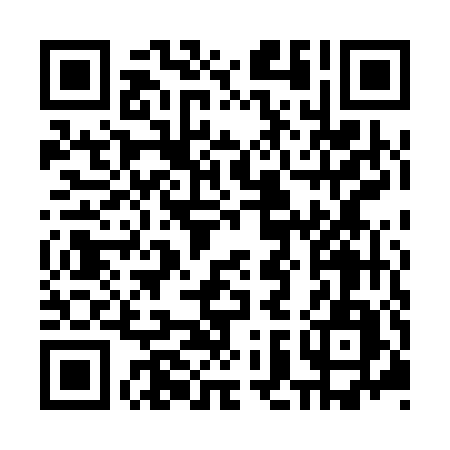 Ramadan times for Buraydah, Saudi ArabiaMon 11 Mar 2024 - Wed 10 Apr 2024High Latitude Method: NonePrayer Calculation Method: Umm al-Qura, MakkahAsar Calculation Method: ShafiPrayer times provided by https://www.salahtimes.comDateDayFajrSuhurSunriseDhuhrAsrIftarMaghribIsha11Mon4:594:596:1712:143:386:116:118:1112Tue4:574:576:1612:143:386:126:128:1213Wed4:564:566:1512:133:386:126:128:1214Thu4:554:556:1412:133:386:136:138:1315Fri4:544:546:1312:133:386:136:138:1316Sat4:534:536:1212:133:386:146:148:1417Sun4:524:526:1112:123:386:146:148:1418Mon4:514:516:1012:123:386:156:158:1519Tue4:504:506:0912:123:386:156:158:1520Wed4:494:496:0812:113:386:166:168:1621Thu4:484:486:0712:113:386:166:168:1622Fri4:464:466:0612:113:386:166:168:1623Sat4:454:456:0512:113:386:176:178:1724Sun4:444:446:0412:103:386:176:178:1725Mon4:434:436:0212:103:386:186:188:1826Tue4:424:426:0112:103:386:186:188:1827Wed4:414:416:0012:093:386:196:198:1928Thu4:394:395:5912:093:386:196:198:1929Fri4:384:385:5812:093:386:206:208:2030Sat4:374:375:5712:083:376:206:208:2031Sun4:364:365:5612:083:376:216:218:211Mon4:354:355:5512:083:376:216:218:212Tue4:344:345:5412:083:376:226:228:223Wed4:324:325:5312:073:376:226:228:224Thu4:314:315:5212:073:376:236:238:235Fri4:304:305:5112:073:376:236:238:236Sat4:294:295:5012:063:376:246:248:247Sun4:284:285:4912:063:366:246:248:248Mon4:264:265:4812:063:366:256:258:259Tue4:254:255:4712:063:366:256:258:2510Wed4:244:245:4612:053:366:266:268:26